АНОНІМНА АНКЕТА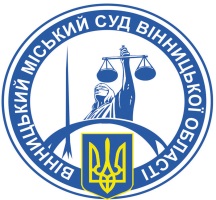 для громадян-відвідувачів Вінницького міського суду Вінницької областіШановний відвідувач суду! Пропонуємо Вам пройти анонімне опитування заради покращення якості роботи Вінницького міського суду Вінницької області.І. Характеристика респондента (підкресліть обрану Вами відповідь):ІІ. Якість роботи суду (обведіть обрану Вами відповідь)1. Оцініть, будь ласка, умови Вашого перебування у суді з точки зору зручності та комфортності.2. Оцініть, будь ласка, повноту, якість та доступність інформації у суді (наявність інформаційних стендів, зразків документів, порядку сплатити судового збору, зрозумілість щодо місця та часу проведення судових засідань, інформативність сайту суду).3. Оцініть, будь ласка, ефективність організації роботи суду (дотримання строків та процедур розгляду справ, вчасність отримання повідомлень про розгляд справ, обґрунтованість затримки/перенесення судових слухань тощо)4. Оцініть, будь ласка, виконання своїх обов’язків працівниками апарату суду, враховуючи такі аспекти, як: старанність та сумлінність; бажання допомогти; відсутність помилок, які призводили б до перероблення документів та порушення строків судового розгляду, форма одягу, тощо.5.  На Ваш погляд, чи ставляться працівники апарату суду до відвідувачів суду коректно та ввічливо?	6. Чи можете Ви сказати, у Вашій справі суд прийняв (прийме) справедливе рішення?7. Чи довіряєте Ви суду, в якому розглядається Ваша справа?8.Чи довіряєте Ви взагалі судовій системі України?Ваші побажання та пропозиції__________________________________________________________________________________________________________________________________________________________________________________________________________________________________________________________________________________________________________________________________________________________________________________________________________________________________________________________________________________________________Дякуємо за співпрацю! Ваша думка для нас дуже важлива!Стать:Стать:Вік:Вік:Вік:Вік:З якою причиною Ви звернулись до суду?З якою причиною Ви звернулись до суду?Ж.Ч.до 2122-3334-4546 і більшеподати документи до судуотримати інформацію по справіЖ.Ч.до 2122-3334-4546 і більшеознайомитися  з матеріалами справиотримати копію рішення судунезадовільнозадовільнодобревідміноважко сказатинезадовільнозадовільнодобревідміноважко сказатинезадовільнозадовільнодобревідміноважко сказатинезадовільнозадовільнодобревідміноважко сказатиніскоріше ніскоріше тактакважко сказатиніскоріше ніскоріше тактакважко сказатиніскоріше ніскоріше тактакважко сказатиніскоріше ніскоріше тактакважко сказати